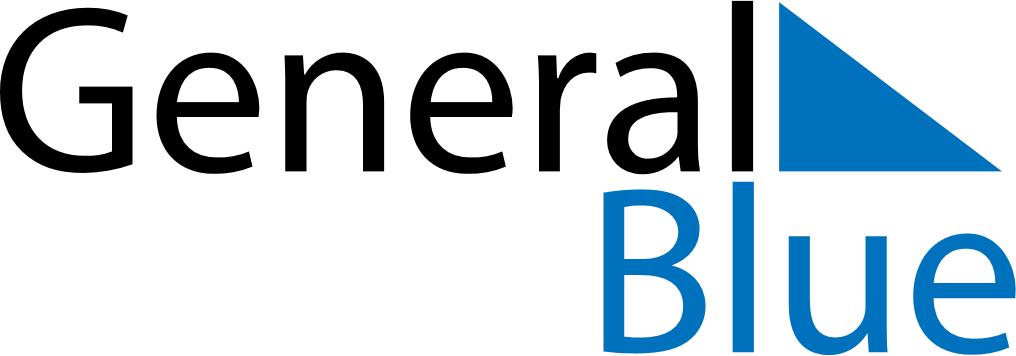 August 2024August 2024August 2024August 2024August 2024August 2024Luring, Tibet, ChinaLuring, Tibet, ChinaLuring, Tibet, ChinaLuring, Tibet, ChinaLuring, Tibet, ChinaLuring, Tibet, ChinaSunday Monday Tuesday Wednesday Thursday Friday Saturday 1 2 3 Sunrise: 7:38 AM Sunset: 9:20 PM Daylight: 13 hours and 42 minutes. Sunrise: 7:38 AM Sunset: 9:20 PM Daylight: 13 hours and 41 minutes. Sunrise: 7:39 AM Sunset: 9:19 PM Daylight: 13 hours and 39 minutes. 4 5 6 7 8 9 10 Sunrise: 7:40 AM Sunset: 9:18 PM Daylight: 13 hours and 38 minutes. Sunrise: 7:40 AM Sunset: 9:17 PM Daylight: 13 hours and 36 minutes. Sunrise: 7:41 AM Sunset: 9:16 PM Daylight: 13 hours and 35 minutes. Sunrise: 7:42 AM Sunset: 9:15 PM Daylight: 13 hours and 33 minutes. Sunrise: 7:42 AM Sunset: 9:14 PM Daylight: 13 hours and 32 minutes. Sunrise: 7:43 AM Sunset: 9:13 PM Daylight: 13 hours and 30 minutes. Sunrise: 7:44 AM Sunset: 9:13 PM Daylight: 13 hours and 28 minutes. 11 12 13 14 15 16 17 Sunrise: 7:44 AM Sunset: 9:12 PM Daylight: 13 hours and 27 minutes. Sunrise: 7:45 AM Sunset: 9:11 PM Daylight: 13 hours and 25 minutes. Sunrise: 7:46 AM Sunset: 9:10 PM Daylight: 13 hours and 23 minutes. Sunrise: 7:46 AM Sunset: 9:08 PM Daylight: 13 hours and 22 minutes. Sunrise: 7:47 AM Sunset: 9:07 PM Daylight: 13 hours and 20 minutes. Sunrise: 7:48 AM Sunset: 9:06 PM Daylight: 13 hours and 18 minutes. Sunrise: 7:48 AM Sunset: 9:05 PM Daylight: 13 hours and 17 minutes. 18 19 20 21 22 23 24 Sunrise: 7:49 AM Sunset: 9:04 PM Daylight: 13 hours and 15 minutes. Sunrise: 7:50 AM Sunset: 9:03 PM Daylight: 13 hours and 13 minutes. Sunrise: 7:50 AM Sunset: 9:02 PM Daylight: 13 hours and 11 minutes. Sunrise: 7:51 AM Sunset: 9:01 PM Daylight: 13 hours and 9 minutes. Sunrise: 7:52 AM Sunset: 9:00 PM Daylight: 13 hours and 8 minutes. Sunrise: 7:52 AM Sunset: 8:59 PM Daylight: 13 hours and 6 minutes. Sunrise: 7:53 AM Sunset: 8:57 PM Daylight: 13 hours and 4 minutes. 25 26 27 28 29 30 31 Sunrise: 7:53 AM Sunset: 8:56 PM Daylight: 13 hours and 2 minutes. Sunrise: 7:54 AM Sunset: 8:55 PM Daylight: 13 hours and 0 minutes. Sunrise: 7:55 AM Sunset: 8:54 PM Daylight: 12 hours and 58 minutes. Sunrise: 7:55 AM Sunset: 8:53 PM Daylight: 12 hours and 57 minutes. Sunrise: 7:56 AM Sunset: 8:51 PM Daylight: 12 hours and 55 minutes. Sunrise: 7:57 AM Sunset: 8:50 PM Daylight: 12 hours and 53 minutes. Sunrise: 7:57 AM Sunset: 8:49 PM Daylight: 12 hours and 51 minutes. 